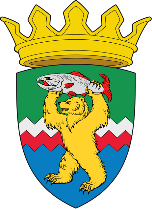 РОССИЙСКАЯ ФЕДЕРАЦИЯКАМЧАТСКИЙ КРАЙЕЛИЗОВСКИЙ МУНИЦИПАЛЬНЫЙ РАЙОНДУМА ЕЛИЗОВСКОГО МУНИЦИПАЛЬНОГО РАЙОНАРЕШЕНИЕ27 апреля 2021 г. № 1557	г. Елизово104 сессия О кандидатурах в состав аукционной комиссии по проведению торгов на право заключения договора на установку и эксплуатацию рекламной конструкции          Рассмотрев обращение начальника Управления имущественных отношений администрации Елизовского муниципального района Касаевой Н.В. от 01.03.2021 № 10/271 «О предоставлении кандидатур для участия в комиссии по проведению торгов» (далее - аукционная комиссия), Дума Елизовского муниципального районаРЕШИЛА:            1. Согласовать следующие кандидатуры депутатов Думы Елизовского муниципального района в состав аукционной комиссии:             1) Завьялов Валерий Алексеевич;            2) Кукоба Ольга Павловна.2. Настоящее Решение вступает в силу с момента его принятия. Председатель Думы Елизовского муниципального района			        А.А. Шергальдин